  philippians – Part 4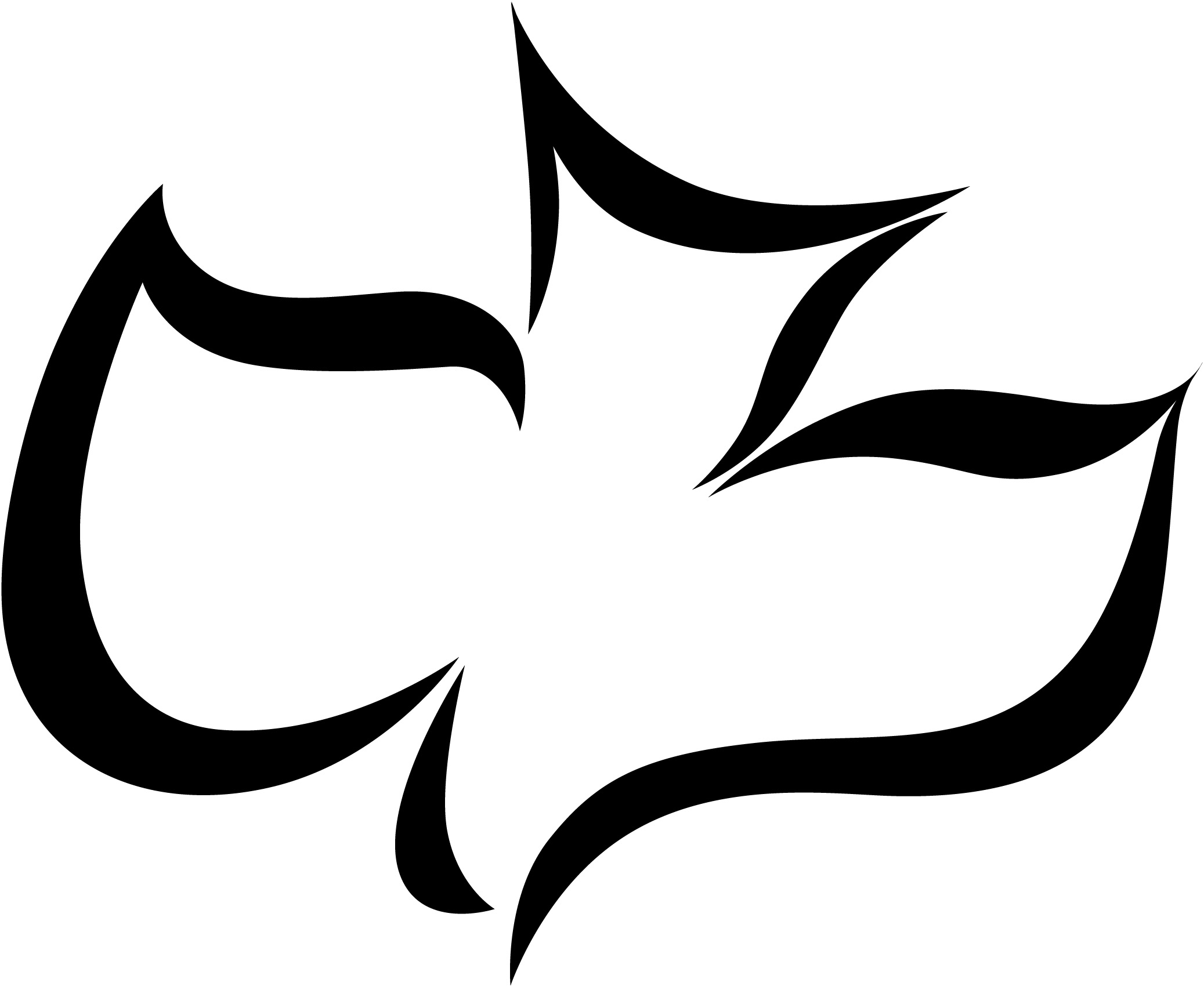 Joy for LifeNovember 22, 2015                                  Pastor John Raymond1.   Stay _______________ to the Lord. Philippians 4:1 (NLT) “Therefore, my dear brothers and sisters, stay true to the Lord. I love you and long to see you, dear friends, for you are my joy and the crown I receive for my work.”John 15:10-11 (NLT), “10 When you obey my commandments, you remain in my love, just as I obey my Father’s commandments and remain in his love. 11 I have told you these things so that you will be filled with my joy. Yes, your joy will overflow!”2.   Share ____________________ joy. Philippians 4:1 (NLT) “Always be full of joy in the Lord. I say it again, rejoice!”  Job 8:21 (NIV), “He will yet fill your mouth with laughter and your lips with shouts of joy.”Proverbs 17:22 (NASB), “A joyful heart is good medicine, but a broken spirit dries up the bones.”3.   _______________ about everything. Philippians 4:6 (NIV) “6 Do not be anxious about anything, but in every situation, by prayer and petition, with thanksgiving, present your requests to God. Philippians 4:7 (NIV) 7 And the peace of God, which transcends all understanding, will guard your hearts and your minds in Christ Jesus.”4.   _______________ about the right things. Philippians 4:8 (NIV), “8 Finally, brothers and sisters, whatever is true, whatever is noble, whatever is right, whatever is pure, whatever is lovely, whatever is admirable, if anything is excellent or praiseworthy; think about such things.”Philippians 4:9 (NIV), “9 Whatever you have learned or received or heard from me, or seen in me – put it into practice. And the God of peace will be with you.”5.   _______________ God in all things. Philippians 4:11-12(a) (NIV), “11 I am not saying this because I am in need, for I have learned to be content whatever the circumstances. 12 I know what it is to be in need, and I know what it is to have plenty.” Philippians 4:12(b)-13 (NIV), “I have learned the secret of being content in any and every situation, whether well fed or hungry, whether living in plenty or in want. 13 I can do all this through him who gives me strength.”What’s my spiritual take-away? ____________________________________________________________________________________________________________________________________________What’s my next action step? ______________________________________________________________________________________________________________________________________________Quotes for Facebook or Twitter: ___________________________________________________________________________________________________________________________________________________________________________________________________